Appendix F:Information Letters and Forms for the Teacher Cognitive Interviews and Teacher Timing TestsLetter for Telephone-based Cognitive Interviews with TeachersMarch 2014Dear Teacher:Thank you for agreeing to participate in an interview regarding the teacher questionnaire for the Early Childhood Longitudinal Study, Kindergarten Class of 2010-11 (ECLS-K:2011).  Your participation is very important because your feedback will improve the questionnaire for the spring fourth-grade data collection of the ECLS-K:2011. The ECLS-K:2011 is a study of child development, early learning, and school progress that brings together information from multiple sources to provide rich data about the population of children who were in kindergarten in the 2010-11 school year as they progress through school. Currently the study is developing questionnaires to collect information about children’s experiences during their fourth-grade school year. We are currently reviewing items that may be included in subject-specific questionnaires that will be completed by reading, math, and science teachers as part of the national study. Your input, while voluntary, will be essential in developing questionnaires that are clear and not overly burdensome to respondents like yourself. Your answers may be used only for statistical purposes and may not be disclosed, or used, in identifiable form for any other purpose except as required by law (20 U.S. Code, Section 9573).We ask that you take 5 minutes to review the full questionnaire that accompanies this letter. You do not need to answer the questions, but just get a sense of what teachers will be asked to complete in the national study. You will then be contacted to complete a telephone interview about the questionnaire. The interviewer will ask you to read select questions and then “think aloud” about how you would go about providing an answer. For this reason it is important for you to have the questionnaire in front of you during the interview. The telephone interview should last about an hour. Westat and Shugoll Research are conducting these interviews for the  for Education Statistics, a part of the U.S. Department of Education.As a thank you for your help with the questionnaire, following the interview, a check for $25 will be mailed to you.  If you have any questions, please call Shugoll Research at 301-215-7248.Thank you for your much needed assistance!Sincerely, 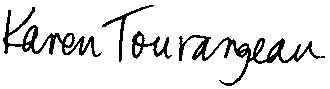 Karen TourangeauProject DirectorWestatEnclosuresThe collection of information in this survey is authorized by 20  Code, Section 9543. Participation is voluntary. Your responses are protected from disclosure by federal statute (20  Code, Section 9573). All responses that relate to or describe identifiable characteristics of individuals may be used only for statistical purposes and may not be disclosed, or used, in identifiable form for any other purpose except as required by law. Information from multiple individuals will be combined to produce statistical reports; no information that identifies you (e.g., name or address) will be included in any reports. Your school will not receive any information about you as a part of this study. The valid OMB control number for this information collection is 1850-0803. Approval expires 9/30/2016.Letter for Telephone-based Timing Tests with TeachersMarch 2014Dear Teacher:Thank you for agreeing to participate in a research study regarding the teacher questionnaires for the Early Childhood Longitudinal Study, Kindergarten Class of 2010-11 (ECLS-K:2011).  Your participation is very important because your feedback will improve the questionnaires for the spring fourth-grade data collection of the ECLS-K:2011. The ECLS-K:2011 is a study of child development, early learning, and school progress that brings together information from multiple sources to provide rich data about the population of children who were in kindergarten in the 2010-11 school year as they progress through school. Currently the study is developing questionnaires to collect information about children’s experiences during their fourth-grade school year. We are currently reviewing items that may be included in a teacher background questionnaire and subject-specific questionnaires that will be completed by reading, math, and science teachers as part of the national study. Your input, while voluntary, will be essential in developing questionnaires that are clear and not overly burdensome to respondents like yourself. Your answers may be used only for statistical purposes and may not be disclosed, or used, in identifiable form for any other purpose except as required by law (20 U.S. Code, Section 9573).We ask that you complete each of the enclosed questionnaires to the best of your ability. When completing the subject-specific questionnaire, please think of one child in your class and complete the entire questionnaire with that child in mind. As you complete each of the sections in each of the questionnaires (both the subject-specific questionnaire and the teacher background questionnaire), please record exactly how many minutes each section takes to finish.  Use the enclosed form to record this information. Please also make a note of the total time it took to complete each questionnaire. You will then be contacted to complete a brief telephone interview about the questionnaires. The interview will focus on collecting information about the time that it took to complete each of the questionnaire sections, as well as the overall time it took to complete each questionnaire as a whole. For this reason it is important for you to have the questionnaires and Questionnaire Timings Form in front of you during the interview. The telephone interview should last about 10 minutes. Westat and Shugoll Research are conducting these interviews for the  for Education Statistics, a part of the U.S. Department of Education.  As a thank you for your help with the questionnaire, following the interview, a check for $25 will be mailed to you.  If you have any questions, please call Shugoll Research at 301-215-7248.Thank you for your much needed assistance!Sincerely, Karen TourangeauProject DirectorWestatEnclosuresThe collection of information in this survey is authorized by 20  Code, Section 9543. Participation is voluntary. Your responses are protected from disclosure by federal statute (20  Code, Section 9573). All responses that relate to or describe identifiable characteristics of individuals may be used only for statistical purposes and may not be disclosed, or used, in identifiable form for any other purpose except as required by law. Information from multiple individuals will be combined to produce statistical reports; no information that identifies you (e.g., name or address) will be included in any reports. Your school will not receive any information about you as a part of this study. The valid OMB control number for this information collection is 1850-0803. Approval expires 9/30/2016.Reading/Language Arts Questionnaire Timings FormInstructions:Please complete the two questionnaires that were mailed to you, recording the number of minutes it takes you to fill out each section of the questionnaires.  When the interviewer calls you to gather your timings, you will need to refer to this form.Teacher Background Questionnaire (light green cover) and Language Arts Questionnaire (white cover)Mathematics Questionnaire Timings FormInstructions:Please complete the two questionnaires that were mailed to you, recording the number of minutes it takes you to fill out each section of the questionnaires.  When the interviewer calls you to gather your timings, you will need to refer to this form.Teacher Background Questionnaire (light green cover)Mathematics Questionnaire (white cover)Science Questionnaire Timings FormInstructions:Please complete the two questionnaires that were mailed to you, recording the number of minutes it takes you to fill out each section of the questionnaires.  When the interviewer calls you to gather your timings, you will need to refer to this form.Teacher Background Questionnaire (light green cover)Science Questionnaire (white cover)SectionFill in the number of minutes it took you to complete each sectionSection A: Student, School and Staff ActivitiesSection B: Views on School Climate and School EnvironmentSection C: Teacher BackgroundTOTAL LENGTH OF TIMESectionFill in the number of minutes it took you to complete each sectionSection A: Social SkillsSection B: Classroom BehaviorsSection C: Peer RelationshipsSection D: Student InformationSection E:  and Language Arts InstructionSection F: Classroom and Student CharacteristicsSection G: Classroom InstructionSection H: Evaluation and Grading PracticesTOTAL LENGTH OF TIMESectionFill in the number of minutes it took you to complete each sectionSection A: Student, School, and Staff ActivitiesSection B: Views on School Climate and School EnvironmentSection C: Teacher BackgroundTOTAL LENGTH OF TIMESectionFill in the number of minutes it took you to complete each sectionSection A: Student InformationSection B: Mathematics InstructionSection C: Classroom and Student CharacteristicsSection D: Classroom InstructionSection E: Evaluation and Grading PracticesTOTAL LENGTH OF TIMESectionFill in the number of minutes it took you to complete each sectionSection A: Student, School, and Staff ActivitiesSection B: Views on School Climate and School EnvironmentSection C: Teacher BackgroundTOTAL LENGTH OF TIMESectionFill in the number of minutes it took you to complete each sectionSection A: Student InformationSection B: Science InstructionSection C: Classroom and Student CharacteristicsSection D: Classroom InstructionSection E: Evaluation and Grading PracticesTOTAL LENGTH OF TIME